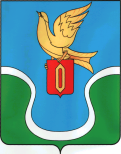 АДМИНИСТРАЦИЯМУНИЦИПАЛЬНОГО ОБРАЗОВАНИЯ «ГОРОДСКОЕ ПОСЕЛЕНИЕ«ГОРОД ЕРМОЛИНО»КАЛУЖСКАЯ ОБЛАСТЬПОСТАНОВЛЕНИЕ15 апреля 2015 года								№ 83В соответствии со ст. 264.2 п.5 Бюджетного Кодекса Российской ФедерацииПОСТАНОВЛЯЮ:1.	Утвердить отчет об использовании бюджетных ассигнований резервного фонда администрации муниципального образования «Городское поселение «Город Ермолино» за 1 квартал 2015 года.2.	Настоящее Постановление вступает в силу со дня подписания.Глава администрации МО«Городское поселение «Г. Ермолино»					Гусаковская Н.А.Всего-3:1-в дело1-ФЭО1-в редакциюОб использовании бюджетных ассигнований резервного фонда администрации МО «Городское поселение «Г.Ермолино» за 1 квартал 2015 года